Победительница районного конкурса сочинений, посвященного 65-летию Орджоникидзевского района, 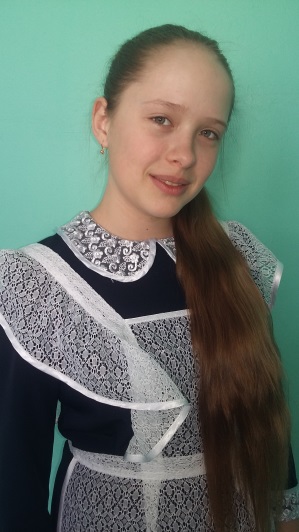 Ковязина Екатерина Андреевна, ученица 7А.Номинация «Исторический экскурс»Хорошеет Уфа год от года! Тысячи гостей, ежедневно приезжающие в нашу столицу, не перестают удивляться ее красоте. Новые жилые массивы, в которых жилые дома удивляют неожиданными формами, великолепные парки, дворцы культуры, спортивные сооружения! Конечно, найдутся скептики, которые скажут: «Ну и что тут особенного? Это есть в любом другом городе!» Не соглашусь с вами, друзья! Наш город особенный, неповторимый. Как, впрочем, неповторим и каждый его район. Северная окраина Уфы. Орджоникидзевский район. В народе его называют Черниковкой. Визитная карточка – дворец имени Серго Орджоникидзе. Окруженный со всех сторон четырёхэтажными домами, он казался огромным, монументальным маленькой кудрявой девчонке, впоследствии ставшей моей бабушкой. Именно сюда её семья переехала в далеком 1964году. Удивительно, как до сих пор бабушка помнит, что было на центральных черниковских улицах, как они выглядели, какими были магазины, парк, площадь перед дворцом. Она так интересно рассказывает, что мне всегда хочется побывать в том времени. Итак, «вперед, в прошлое»!Известный во всей республике парк Победы в то время назывался парком Нефтяников. В центре парка лежал огромный камень, на котором были выгравированы слова о том, что на этом месте будет воздвигнут памятник героям Великой Отечественной войны. Здесь же находилась круглая беседка, высокая и очень красивая, место встречи всех черниковских влюблённых. Но главной достопримечательностью парка была танцплощадка. Здесь по вечерам в субботу и воскресенье собиралась молодежь. По всему парку гремела музыка, а парни и девушки танцевали. Ах, как завидовали тогда девчонки-подростки своим старшим братьям и сестрам! Поёт, сверкает и переливается еще одна яркая достопримечательность района, фонтан на площади Орджоникидзе. «И зачем нам теперь в Дубай летать, на поющие фонтаны смотреть? Теперь у нас и свой есть!» - улыбается бабушка. Она, конечно, шутит. Была она в Дубае, видела знаменитые фонтаны. Но вспоминает чаще фонтан своего детства. Именно детства, потому что навсегда остался в памяти тот, круглый, без всяких излишеств, покрашенный синей краской, выбивающий высоко вверх сильные, сияющие струи воды. Утром и днем в выходные дни вокруг фонтана бегали малыши. Заботливые мамочки давали им в ладошки хлебные крошки, чтобы те могли покормить голубей. Голуби, совершенно не боясь, слетались на этот обед, наскакивали друг на друга, толкались, тем самым приводили детвору в неописуемый восторг. А вечером здесь тоже собиралась молодежь. Ребята разговаривали, слушали музыку (у многих были модные в то время проигрыватели), говоря современным языком, общались. Это была традиция. А место называлось «У фонтана».Пешеходный переход, возле дома, где сейчас находится магазин «Чемпион» на улице Первомайской. Машины останавливаются, пропуская пешеходов. Это сейчас. А раньше это место на тротуаре было священно для любого черниковского ребёнка. Там продавали мороженое. Нет, там стоял не современный стол-холодильник с фирменным знаком «Нестле». Там стоял квадратный синий ящик с крышкой. На крышке белел листок с имеющимся в наличии товаром (только не смейтесь): фруктовое – 3 копейки, молочное – 9 копеек, молочное с изюмом – 11 копеек, шоколадное – 11 копеек, пломбир – 19 копеек. И всегда приветливая, улыбающаяся всем  женщина-продавец в белом халате открывала крышку ящика, из которого поднимались клубы холода. «Пошли за мороженым!» Эта фраза была своего рода паролем для девчонок-подружек. И, зажав в руке монетки, они бежали  к заветному месту… Мороженое было потрясающе вкусное. Я слушаю бабушку и пытаюсь представить все то, о чём она рассказывает. Иногда мне по-доброму смешно, иногда грустно, иногда почему-то волнительно. Чаще всего она рассказывает о тех, ушедших в прошлое традициях, которые нам, внукам, не довелось сохранять и продолжать. Праздники 7 ноября и 1 мая были самыми интересными. Они отличались от других тем, что в эти дни были демонстрации. Если это была весна, то с утра на улице играла музыка. Откуда она доносилась? Непонятно! Выйдя на балкон, можно было увидеть нарядно одетых людей, которые шли через двор. И каждый праздник бабушка со своими родителями ходила на демонстрацию. Ее родители, мои прабабушка и прадедушка всю жизнь проработали в строительном тресте БНЗС. Именно от здания треста, который тогда располагался на улице Горького, начиналась демонстрация. С небольшими остановками  колонны демонстрантов двигались по проезжей части сначала по улице Ульяновых, затем поворачивали на улицу Калинина. А на тротуарах стояли люди. Они махали руками и кричали слова приветствия демонстрантам. Это было настоящее ликование! А как же иначе? К тому же у тебя в руках праздничный транспарант – предмет особой гордости для семилетней девчонки! Колонны двигались по улице Калинина и останавливались у перекрестка. Здесь всегда была последняя остановка. До торжественного шествия перед праздничными трибунами несколько минут. И они были очень кстати, потому что среди зрителей, провожающих демонстрантов,  всегда можно было найти родные и знакомые лица, ведь рядом  дом, в котором ты живешь. Вот машет рукой соседка. Вот пацан из второго подъезда. Еще вчера он мешал играть подружкам, отбирая у них мяч. Сейчас же радостно кричит что-то, размахивая руками. А вот у края тротуара стоит бабуля. Она тоже машет рукой и улыбается…Демонстранты поворачивали на улицу Мира и, пройдя несколько метров, оказывались перед празднично украшенными трибунами. «Ура!» - слышалось со всех сторон.Я снова задумываюсь. Наверное, мне бы тоже хотелось испытать чувство того настоящего праздника. Но я живу в другом времени, скажу точнее, в другом веке. А машина времени существует только в романах писателей-фантастов. Хотя фантастическое увидеть можно. Если сильно захотеть…У моей бабушки есть фотография, на которой она вместе со своей двоюродной сестрой катается с горки на площади перед дворцом Орджоникидзе. Сестрам по 8 лет. На черно-белой фотографии озорные девчонки машут фотографу своими «заснеженными» варежками. А вокруг, справа и слева, уходящая к Восьмиэтажкам аллея молоденьких полутораметровых сосен.  Посмотрите сейчас, как выросли эти сосны! Они сравнялись с Восьмиэтажками. А ведь прошло всего-то чуть меньше пятидесяти лет. Ну, разве не фантастика?Бабушка говорит, что раньше в газетах была рубрика, где давались объявления об обмене квартир. Так вот в некоторых объявлениях последней строчкой была фраза: «Черниковку не предлагать». Смешные искатели обмена! Они просто не знали, что здесь, в Орджоникидзевском районе особая атмосфера, я даже бы сказала, свой микроклимат. Наша семья, наш клан, как любит говорить бабушка, сейчас проживает в разных местах. Но все неизменно любят собираться именно здесь, в квартире четырёхэтажного дома возле площади Орджоникидзе.